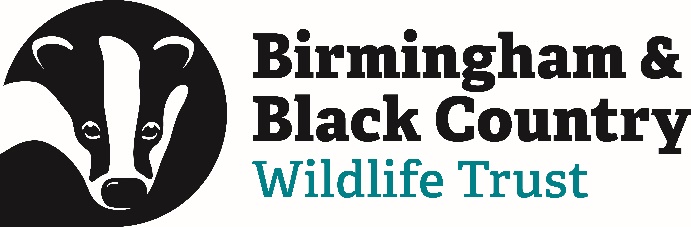 Application for Employment	Please answer all questionsExpand boxes as requiredApplication for the post of (please complete):   __________________________________________________Please complete and return by email to recruitment@bbcwildlife.org.ukEmail applications are preferred, but if you are unable to complete this electronically please return to: Recruitment, Birmingham and Black Country Wildlife Trust, Centre of the Earth, 42 Norman Street, Birmingham, B18 7EP1. PERSONAL DETAILS1. PERSONAL DETAILSTitle:First Name:Surname: Email: Address: Postcode:Daytime / Mobile: Home Telephone No.: 2. PRESENT AND PREVIOUS EMPLOYMENT INCLUDING VOLUNTEERING2. PRESENT AND PREVIOUS EMPLOYMENT INCLUDING VOLUNTEERING2. PRESENT AND PREVIOUS EMPLOYMENT INCLUDING VOLUNTEERING2. PRESENT AND PREVIOUS EMPLOYMENT INCLUDING VOLUNTEERINGDATES:FROM - TO MONTH / YEARORGANISATIONTITLE,  MAIN DUTIES & SALARYREASON FOR LEAVING/NOTICE PERIOD3. EDUCATION AND QUALIFICATIONS 3. EDUCATION AND QUALIFICATIONS 3. EDUCATION AND QUALIFICATIONS NAME & ADDRESS OF ESTABLISHMENTQUALIFICATION AND GRADEDATE4. RELEVANT TRAINING / COURSES UNDERTAKEN4. RELEVANT TRAINING / COURSES UNDERTAKENPLEASE INCLUDE:Any specialist in-house trainingTraining / courses currently attendingNAME OF COURSE / TRAINING DATE5. MEMBERSHIP OF PROFESSIONAL INSTITUTIONSPLEASE INCLUDE:Level and date of membership Whether gained by examination6. ADDITIONAL INFORMATIONBefore completing this section, please read the Job Description and Person Specification provided carefully.  Use the requirements listed in the Job Description and Person Specification and demonstrate how you meet the requirements by giving relevant details of your experience, skills and knowledge gained in employment or elsewhere. 7. WORK PERMITIf you need a work permit you will need to provide it before starting work.  All candidates will be asked to provide proof that they are eligible to work in the UK e.g. passport.DO YOU REQUIRE A WORK PERMIT?   8. CRIMINAL RECORDPlease give details of any unspent criminal offences in accordance with the Rehabilitation of Offenders Act (exceptions) order 1975 and/or (Northern Ireland) 19799. REFERENCES9. REFERENCESPlease give details of two people, not related to you, who may be approached for references as to your suitability for the post.  One should be your present employer (last employer if not currently employed).  The second should be someone who is able to comment on your work abilities.Please give details of two people, not related to you, who may be approached for references as to your suitability for the post.  One should be your present employer (last employer if not currently employed).  The second should be someone who is able to comment on your work abilities.1. Name: Address: Post code: Relationship to you: Telephone no:Email address: Can we approach this person prior to interview?2. Name: Address: Post code: Relationship to you: Telephone no:Email address: Can we approach this person prior to interview?10. DECLARATION10. DECLARATIONI declare that the information I have given is, to the best of my knowledge, true and correct:I declare that the information I have given is, to the best of my knowledge, true and correct:Signed:Date: